ПРЕДМЕТ: Измене конкурсне документације по ЈН 100622/2015 – Хигијенско – потрошни материјалНа основу члана 63. став 1. Закона о јавним набавкама  ("Сл.гласник РС" број  124/2012) достављамо Вам измене конкурсне документације по ЈН 100622/2015 – Хигијенско – потрошни материјалУ прилогу дописа, достављамо Вам Образац понуде и Образац структуре цене са извршеним изменама. Молимо Вас да приликом сачињавања понуда имате у виду наведене измене. ПОНУДА БР.________ ОД _________ годинеПо јавној набавци бр. 100622/2015За понуду бр._____________ од______________. год.(1. део)М.П.                  Потпис одговорног лица понуђача:                                                                        ..................................................................Упуство за попуњавање обрасца структуре цене:(1. део структуре цене)Понуђач треба да попуни образац структуре цене тако што ће:у колону 4. уписати колико износи јединична цена без ПДВ за сваки тражени артикал,у колону 5. уписати колико износи јединична цена са ПДВ за сваки тражени артикал,у колони 6. уписати колико износи укупна цена без ПДВ  за сваки тражени артикалу колони 7. уписати колико износи укупна цена са ПДВ  за сваки тражени артикалу последњем реду табеле уписати укупну цену без ПДВ и укупну цену са ПДВ, које истовремено представљају и цене дате у обрасцу понуде.(2. део структуре цене):Понуђач треба да искаже наведене трошкове материјала и робе (М) и услуга (У) у %. Уколико има и неких других трошкова који нису наведени у 2. делу образца структуре цене понуђач их може исказати.Подаци из обрасца структуре цене који се односе на укупно процентуално учешће М (материјал и роба) и У (услуга) биће примењени у формули која је наведена у члану 4 модела уговора, уколико цена није фиксна.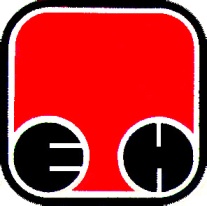 Електропривреда Србије  - ЕПСПривредно Друштво Термоелектране Никола Тесла,  ОбреновацУКУПНО:___________________(динара/евра)ПДВ:_____________________(динара/евра)ЗА УПЛАТУ:________________(динара/евра)6. ОБРАЗАЦ СТРУКТУРЕ ПОНУЂЕНЕ ЦЕНЕ СА УПУТСТВОМКОЛОНЕ ИЗ СТРУКТУРЕ ЦЕНЕ ПОПУЊАВА ПОНУЂАЧ (4, 5, 6 и 7).      (2. део)                                 